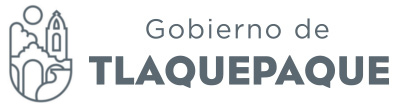 Minuta de la Sesión de Comisión Edilicia de Igualdad de Generodel Miércoles 28 de Febrero del 2018Buenas tardes  compañeras regidoras Integrantes de la Comisión Edilicia de Igualdad de Genero, a todas las personas presentes. Gracias por su asistencia.   Siendo las 11:00 del día 28 de Febrero, damos inicio a ésta sesión de la Comisión de Igualdad de Género, por lo que procederé al pase de lista y verificación del quórum legal. Si existe quórum legal por lo que daré lectura para su aprobación al siguiente:   Orden del día:Lista  de asistencia y verificación del quórum legal;Aprobación del orden del día propuesto;Informe sobre las actividades a realizar por el Instituto Municipal de las Mujeres y para la Igualdad Sustantiva en San Pedro Tlaquepaque en el marco del día internacional de la mujer;Asuntos Generales;Clausura de la sesión.Por lo que les solicito quienes estén en la afirmativa de aprobar el orden del día lo expresen levantando su mano.-Aprobado por unanimidad Continuando con el desahogo de nuestro orden del día pasemos a nuestro punto numero tres: Informe sobre las actividades a realizar por el Instituto Municipal de las Mujeres y para la Igualdad Sustantiva en San Pedro Tlaquepaque en el marco del día internacional de la mujer;   Por lo que les solicito votemos ceder el uso de la voz a la directora del instituto Cecilia Álvarez Briones a efecto de que nos rinda un informe al respecto, los que estén a favor, favor de manifestarlo levantando su mano. Directora Cecilia Elizabeth Álvarez Briones.- Hola muchas gracias, buenas tardes a todas, las actividades a realizar en el marco del día internacional de las mujeres, se los voy a compartir a partir de una actividad que definimos es muy buena para  trabajar estos asuntos  desde la promoción e información de las mujeres  entonces les voy a dar una introducción para que se entienda la temática y  ya después se las voy explicando.La participación de las mujeres  es crucial para la consolidación de la vida democrática y su labor como activistas, defensoras y líderes en el ámbito político y social es fundamental para el sostenimiento las organizaciones y movimientos a favor  de los derechos de las mujeres así como el sostenimiento de los procesos de desarrollo local, sin embargo pues enfrentamos  unos  obstáculos  específicos para fortalecer su liderazgo  y desarrollar su participación  desde la ciudadanía de la vida política, tales como el acceso limitado al financiamiento  y el apoyo, falta de oportunidades de capacitación  y un incremento considerable de los jóvenes activista defensores de los derechos humanos,  desafíos de inclusión  y participación efectiva en el ceno de los movimientos  y organizaciones sociales,  partidos políticos y  e instituciones en las que participa cada así como una marcada infrarrepresentación  en la toma de decisiones en los ámbitos antes mencionados, por ello es indispensable manifestar  acciones que contribuyan  para fortalecer  los liderazgos de  las mujeres jóvenes  aportar un espacio de aprendizaje  y articulación entre mujeres que favorezca la generación de conocimientos  habilidades y herramientas en el empoderamiento  de sus liderazgos  y el incurso de su participación  desde la ciudadanía  y la participación política,  por lo tanto  mediante este proyecto que nosotras pensamos realizar  proponemos generar y facilitar un espacio de  información  que genere aportes teóricos, metodológicos  y contribuyen a fortalecer la ciudadanía, los liderazgos  en la política, ya sea la política que ejercen en el ámbito social, capacidad de incidencia estratégica  de las jóvenes  o no tan jóvenes  de este Municipio de San Pedro Tlaquepaque. En concreto  que vamos hacer, en el marco del día internacional  vamos abrir lo que es una escuela de información  para mujeres  y esta escuela de formación implica  que sea todo un proceso  de un mes  y en esta escuela de formación  pues es convocar a mujeres  de todas las colonias  que tenga cierta formación académica  por que esto es como una semillita  en pulso, a veces nosotras si hay una mujer a veces no entiende los temas de genero y toma decisiones desde igual su experiencia y es muy buena  pero desde mi ámbito institucional  es necesario compartir  una agenda  de genero y que esa es la  visión  por la que tenemos que luchar por que  esta en el marco de la igualdad  de los derechos humanos, los derechos  de las mujeres  y necesitamos generar mujeres  con esta visión y compartir esa información.Regidora Mirna Citlalli Amaya de Luna.- Damos cuenta de la presencia de la Regidora Carmen Lucia Pérez Camarena  bienvenida, muchas gracias Directora Cecilia Elizabeth Álvarez Briones.- Entonces esta  manera estratégica  es un modulo  que convoca a todas las mujeres  de las colonias que sean lideres  que la podemos invitar , jóvenes  por que yo e visto que esta efervescencia  de la ciudadanía de hacer  buena política  pues la e visto  en muchos ámbitos de formación que salen de políticas publicas  administración gubernamental, pues están habidas de saber  y de aportar entonces va dirigido a jóvenes obviamente tampoco no cerramos si ustedes dicen yo conozco una líder pero no es tan joven  también están invitadas, esto también en el preámbulo  para poder mas escuelas de formación  ahora va hacer específicamente  en zona centro  pero de pronto puede ser  ellas puedan replicar esto  en sus espacios  esa es la apuesta, no se si tengan alguna duda, tengo fechas  así vamos abarcar lo que es cada fin de semana, zona centro va hacer para el refugio y los fines de semana va ser intensivo, viernes y sábado pues el jueves lo que es el ocho día Internacional de las Mujeres  ahí lo vamos a inaugurar  el arranque  y a partir del arranque pues van hacer los fines de semana el 9 de marzo, el 10 de marzo, el 23 de marzo, el 24 de marzo, el 6, ya lo que es el 6 va ser abril y 7 de abril, la inauguración va ser a las 10:30 de la mañana y lo que es el 9 va hacer de 16:00 a 20:00 horas, la inauguración vamos a dar una introducción de lo que va ver en la escuela va estar la asociación civil que nos va  apoyar equipos feministas que ya tienen experiencia  por que ellas hicieron una escuela  que participaron varias instituciones municipales aquí en Tlaquepaque y el INE era quien inauguraba entonces como vi que era muy fructífero, en Tlaquepaque hay muchas personas  dedicadas a los temas de genero  pero no sabemos quienes son esas mujeres  o hay también muchas lideres  y desde ahí la semillita de lo que es la unidad sustantiva  lo que es acceso a una vida libre de violencias  es compartible a las mujeres  de estos temas  para que tengan estas herramientas, son herramientas de empoderamiento  y ellas lo puedan replicar a su vez, por que hay una agenda  y esta en redes la convocatoria, de igual manera les puedo pasar las fechas e información a sus correos, eso  seria todo, alguna duda.Entonces estamos abarcando prácticamente todo el mes.Regidora Silvia Natalia Islas.- entonces solo se va a celebrar con la escuela  de formación o hay algunas otras actividades que entran dentro del marco.Directora Cecilia Elizabeth Álvarez Briones.- Pues como ahí nos abraca cada fin de semana, la escuela tiene una escuela de más de  60 personas  Regidora Carmen Lucia Pérez Camarena.- para darle el certificado hay alguna forma de participaciónDirectora Cecilia Elizabeth Álvarez Briones.- Si un reconocimiento, entonces igual puede llenarse hasta 80 personas, pueden ser 100 entonces nuestro limite  esta al tope de 100 pero lo mínimo serian 60 personas  igual va a ver un evento no se si se propone.Regidora Mirna Citlalli Amaya de Luna.- Bueno alguna otra  pregunta, bueno una vez terminado el tercer punto del orden del día, les pido pasemos al cuarto punto  Asuntos Generales  alguien tiene algún asunto que tratar  relativo a esta comisión, bueno una vez discutido nuestro cuarto punto del orden pasemos al ultimo punto, la clausura  de la sesión  por lo que siendo la 1:25 del 28 de febrero del 2018 damos por concluida esta sesión, muchas gracias a todos y a todas por su asistencia.       ATENTAMENTE.San Pedro Tlaquepaque, Jalisco. A 28 de Febrero del 2018Regidora Mirna Citlalli Amaya De LunaPresidenta de la Comisión Edilicia de la Comisión Edilicia de Igualdad de Genero Regidora Silvia Natalia IslasVocal de la Comisión Edilicia de Igualdad de Genero Regidora Rosa Pérez LealVocal de la Comisión Edilicia de Igualdad de Genero Regidora Daniela Elizabeth Chávez EstradaVocal de la Comisión Edilicia de Igualdad de Genero Regidora Carmen Lucia Pérez Camarena  Vocal de la Comisión Edilicia de Igualdad de Genero Regidora Silvia Natalia IslasPresenteRegidora Rosa Pérez LealPresenteRegidora Carmen Lucia Pérez Camarena PresenteRegidora Daniela Elizabeth Chávez EstradaPresenteRegidora Mirna Citlalli Amaya de LunaPresente